A1 DR4 : Chaine de mesure de la vitesse du plateau étoilé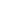 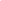 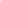 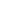 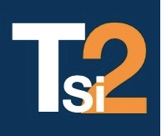 TRAVAUX PRATIQUESSCIENCES INDUSTRIELLES POUR L’INGENIEURTRAVAUX PRATIQUESSCIENCES INDUSTRIELLES POUR L’INGENIEUR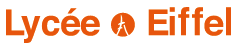 Code TPINDEXAD - Expérimenter sur un systèmeD - Expérimenter sur un systèmeSérie 1A1ProblématiqueComment mesurer les grandeurs physiques sur un système pluri-technologique ?Comment mesurer les grandeurs physiques sur un système pluri-technologique ?Comment mesurer les grandeurs physiques sur un système pluri-technologique ?Système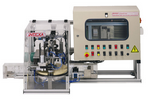 IndexaLe support proposé est un système industriel qui s’insère dans une chaîne de conditionnement de produits alimentaires, entre l’unité de remplissage des bocaux et le poste d’étiquetage. Sa fonction principale est de «fermer de manière étanche un bocal avec une capsule».IndexaLe support proposé est un système industriel qui s’insère dans une chaîne de conditionnement de produits alimentaires, entre l’unité de remplissage des bocaux et le poste d’étiquetage. Sa fonction principale est de «fermer de manière étanche un bocal avec une capsule».IndexaLe support proposé est un système industriel qui s’insère dans une chaîne de conditionnement de produits alimentaires, entre l’unité de remplissage des bocaux et le poste d’étiquetage. Sa fonction principale est de «fermer de manière étanche un bocal avec une capsule».Compétences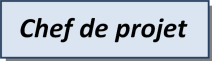 Activité 1(2h)Vous êtes chargé de l’analyse fonctionnelle et structurelle du systèmeVous êtes chargé de l’analyse fonctionnelle et structurelle du systèmeVous êtes chargé de l’analyse fonctionnelle et structurelle du systèmeActivité 2(2h)Vous êtes chargé de caractériser le capteur implanté sur le systèmeVous êtes chargé de caractériser le capteur implanté sur le systèmeVous êtes chargé de caractériser le capteur implanté sur le systèmeActivité 3(2h)Vous êtes chargé de caractériser les grandeurs électriques d’alimentation du systèmeVous êtes chargé de caractériser les grandeurs électriques d’alimentation du systèmeVous êtes chargé de caractériser les grandeurs électriques d’alimentation du systèmeActivité commune de synthèse(40’ + 5’)Le chef de projet synthétise les études et présente oralement les résultats des activités pratiquesLe chef de projet synthétise les études et présente oralement les résultats des activités pratiquesLe chef de projet synthétise les études et présente oralement les résultats des activités pratiquesRessources Documents sur les activités pratiques (fiches outils, DR, modèles...)Documents sur les systèmes du laboratoire (doc techniques, procédures, Sysml...)fltsi.fr rubrique tp série 1fltsi.fr rubrique systèmesfltsi.fr rubrique tp série 1fltsi.fr rubrique systèmesActivité 1 (2h)Activité 1 (2h)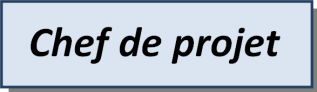 Responsabilité : Vous prenez en charge l’analyse fonctionnelle et structurelle de la cordeuseResponsabilité : Vous prenez en charge l’analyse fonctionnelle et structurelle de la cordeuseResponsabilité : Vous prenez en charge l’analyse fonctionnelle et structurelle de la cordeuseResponsabilité : Vous prenez en charge l’analyse fonctionnelle et structurelle de la cordeuseDocumentsProcédureDoc. réponseProcédureDoc. réponsemise en serviceA1_DR1A1_DR2_Chaine de puissanceA1_DR3_Chaine d’informationA1_DR4_Chaine de mesureQuestionsAnalyse fonctionnelle et structurelleDécrire le besoin auquel répond la capsuleuse Indexa et à qui elle rend service.Mettre en œuvre la capsuleuse Indexa en suivant la procédure proposée.Citer la ou les formes d’énergies permettant au système de fonctionner.A partir des diagrammes SysML (BDD et IBD) et du système réel devant vous :Analyse fonctionnelle et structurelleDécrire le besoin auquel répond la capsuleuse Indexa et à qui elle rend service.Mettre en œuvre la capsuleuse Indexa en suivant la procédure proposée.Citer la ou les formes d’énergies permettant au système de fonctionner.A partir des diagrammes SysML (BDD et IBD) et du système réel devant vous :Analyse fonctionnelle et structurelleDécrire le besoin auquel répond la capsuleuse Indexa et à qui elle rend service.Mettre en œuvre la capsuleuse Indexa en suivant la procédure proposée.Citer la ou les formes d’énergies permettant au système de fonctionner.A partir des diagrammes SysML (BDD et IBD) et du système réel devant vous :QuestionsCompléter le document réponse A1_DR1 en identifiant les constituants qui assurent la fonction « Transférer les bocaux ».Compléter les documents réponses A1_DR2_Chaine de puissance et A1_DR3_Chaine d’information en caractérisant les constituants qui assurent la fonction « Transférer les bocaux ».Fonction acquérir de la capsuleuse Indexa : les capteurs de vitesseLes capteurs de vitesse permettent de mesurer la vitesse de rotation de l’arbre de sortie du réducteur (maneton) et celle du plateau étoilé (croix de Malte), il s’agit de 2 génératrices tachymétriques mis en mouvement par un pignon via un système d’engrenage dédié. Ainsi, la tension  fournie par les capteurs est proportionnelle à la vitesse angulaire  du maneton ou de la croix de Malte.Repérer sur le système les 2 capteurs de vitesse et les 2 engrenages associés.Compléter le schéma-bloc associé au capteur de vitesse du plateau étoile sur le document réponse A1_DR4_Chaine de mesure. Vous compléterez chaque bloc par le nom du composant associé ainsi que les grandeurs en entrée et en sortie.Pour chaque engrenage le rayon du pignon est noté  et celui de la roue dentée est noté . Les caractéristiques techniques des génératrices sont données sur fltsi.fr dans le dossier systèmes.Indiquer l’expression littérale puis numérique du bloc 1.Ecrire les équations de comportement d’une machine à courant continu (pas de frottement visqueux, pas de couple résistant, inductance nulle). En déduire l’expression littérale puis numérique du bloc 2.En déduire l’expression littérale du gain de la chaîne de mesure complète . Indiquer son unité.Faire l’application numérique.Bilan activité 1Faire le lien entre la problématique posée et le travail effectué.Compléter le document réponse A1_DR1 en identifiant les constituants qui assurent la fonction « Transférer les bocaux ».Compléter les documents réponses A1_DR2_Chaine de puissance et A1_DR3_Chaine d’information en caractérisant les constituants qui assurent la fonction « Transférer les bocaux ».Fonction acquérir de la capsuleuse Indexa : les capteurs de vitesseLes capteurs de vitesse permettent de mesurer la vitesse de rotation de l’arbre de sortie du réducteur (maneton) et celle du plateau étoilé (croix de Malte), il s’agit de 2 génératrices tachymétriques mis en mouvement par un pignon via un système d’engrenage dédié. Ainsi, la tension  fournie par les capteurs est proportionnelle à la vitesse angulaire  du maneton ou de la croix de Malte.Repérer sur le système les 2 capteurs de vitesse et les 2 engrenages associés.Compléter le schéma-bloc associé au capteur de vitesse du plateau étoile sur le document réponse A1_DR4_Chaine de mesure. Vous compléterez chaque bloc par le nom du composant associé ainsi que les grandeurs en entrée et en sortie.Pour chaque engrenage le rayon du pignon est noté  et celui de la roue dentée est noté . Les caractéristiques techniques des génératrices sont données sur fltsi.fr dans le dossier systèmes.Indiquer l’expression littérale puis numérique du bloc 1.Ecrire les équations de comportement d’une machine à courant continu (pas de frottement visqueux, pas de couple résistant, inductance nulle). En déduire l’expression littérale puis numérique du bloc 2.En déduire l’expression littérale du gain de la chaîne de mesure complète . Indiquer son unité.Faire l’application numérique.Bilan activité 1Faire le lien entre la problématique posée et le travail effectué.Compléter le document réponse A1_DR1 en identifiant les constituants qui assurent la fonction « Transférer les bocaux ».Compléter les documents réponses A1_DR2_Chaine de puissance et A1_DR3_Chaine d’information en caractérisant les constituants qui assurent la fonction « Transférer les bocaux ».Fonction acquérir de la capsuleuse Indexa : les capteurs de vitesseLes capteurs de vitesse permettent de mesurer la vitesse de rotation de l’arbre de sortie du réducteur (maneton) et celle du plateau étoilé (croix de Malte), il s’agit de 2 génératrices tachymétriques mis en mouvement par un pignon via un système d’engrenage dédié. Ainsi, la tension  fournie par les capteurs est proportionnelle à la vitesse angulaire  du maneton ou de la croix de Malte.Repérer sur le système les 2 capteurs de vitesse et les 2 engrenages associés.Compléter le schéma-bloc associé au capteur de vitesse du plateau étoile sur le document réponse A1_DR4_Chaine de mesure. Vous compléterez chaque bloc par le nom du composant associé ainsi que les grandeurs en entrée et en sortie.Pour chaque engrenage le rayon du pignon est noté  et celui de la roue dentée est noté . Les caractéristiques techniques des génératrices sont données sur fltsi.fr dans le dossier systèmes.Indiquer l’expression littérale puis numérique du bloc 1.Ecrire les équations de comportement d’une machine à courant continu (pas de frottement visqueux, pas de couple résistant, inductance nulle). En déduire l’expression littérale puis numérique du bloc 2.En déduire l’expression littérale du gain de la chaîne de mesure complète . Indiquer son unité.Faire l’application numérique.Bilan activité 1Faire le lien entre la problématique posée et le travail effectué.